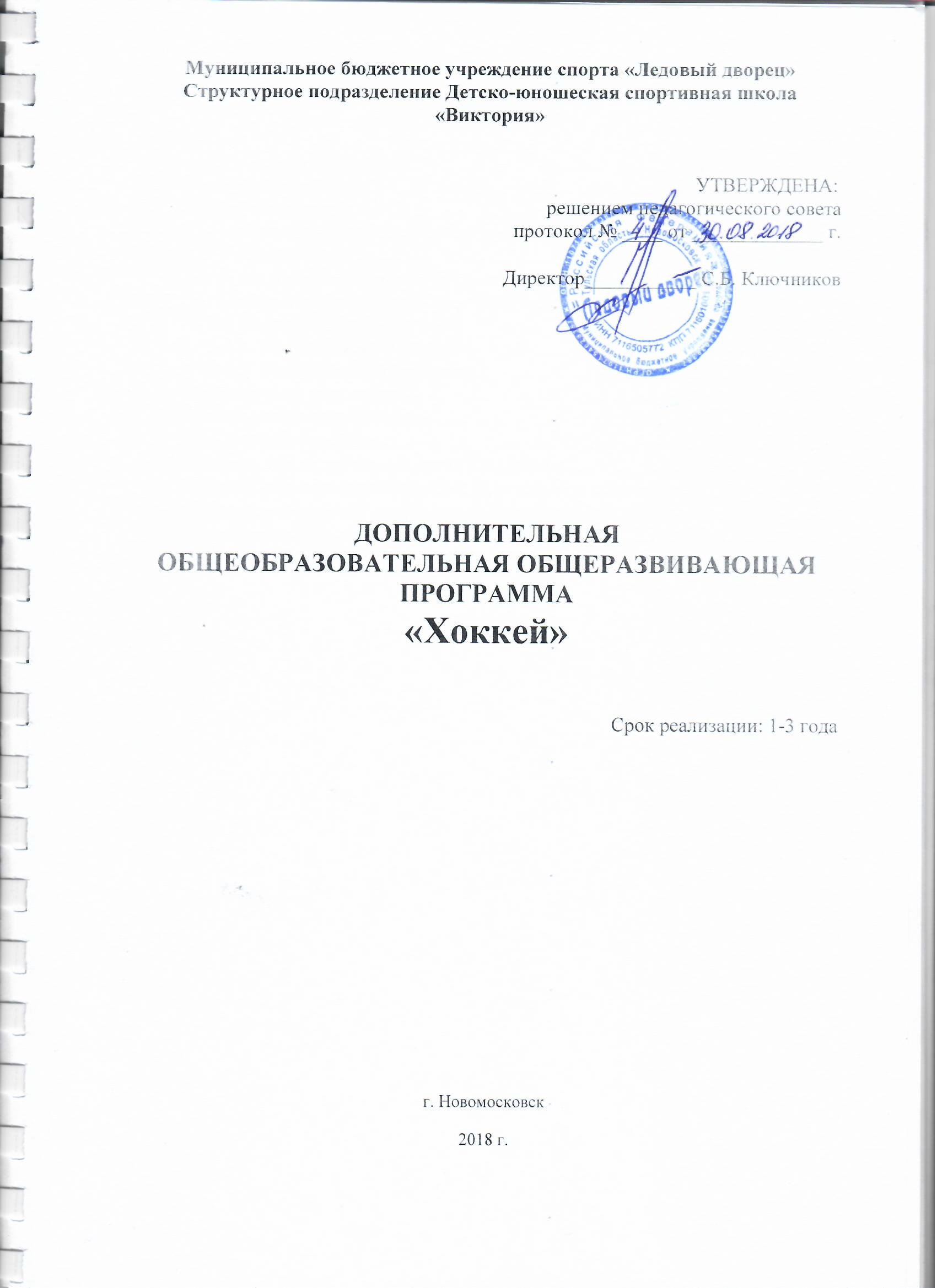 СодержаниеПояснительная записка ………………………………………………………….	3Нормативная часть …………………………………………………………..	3Методическая часть …………………………………………………………	6Организационно-методические указания……………………………..	6Учебный план …………………………………………………………..	7План годичного цикла подготовки ……………………………………	8Программный материал для практических занятий …………………	9Физическая подготовка ………………………………………......	9Техническая подготовка …………………………………………	14Тактическая подготовка ………………………………………….	16Теоретическая подготовка …………………………………………………..	17Психологическая подготовка ……………………………………………….	18Воспитательная работа ………………………………………………………	20Контроль над подготовкой юных хоккеистов …………………………….	22Контрольные нормативы по общефизической и специальной подготовленности для спортивно-оздоровительных групп ………………	23Методическое обеспечение программы ……………………………………	23ПОЯСНИТЕЛЬНАЯ ЗАПИСКАОбщеразвивающая программа дополнительного образования по хоккею для спортивно-оздоровительных групп (далее – Программа) разработана в соответствии с Законом Российской Федерации «Об образовании», Федеральным законом «О физической культуре и спорте в Российской федерации» от 04.12.2007 г. №329-ФЗ (ред. от 07.06.2013), приказами Министерства спорта Российской Федерации, Методическими рекомендациями по организации спортивной подготовки в Российской Федерации.Программа включает нормативную и методическую части и содержит рекомендации по построению, содержанию и организации образовательного процесса на спортивно-оздоровительном этапе. В Нормативной части Программы сформулированы задачи деятельности учреждения, режимы тренировочной работы, условия зачисления в спортивно-оздоровительные группы и отчисления из них.Методическая часть Программы отражает особенности подготовки юных хоккеистов на спортивно-оздоровительном этапе как одного непрерывного, взаимосвязанного со всеми сторонами подготовки процесса. Рекомендуемая направленность образовательного процесса определена с учетом как сенситивных (благоприятных) периодов возрастного развития физических качеств, так и с учетом специфики двигательной деятельности в спорте, характера и направления различных нагрузок. Приводятся организационно-методические указания, учебный план, программный материал, материалы по теоретической, воспитательной и психологической подготовке, инструкторской и судейской практике. В спортивно – оздоровительную группу зачисляются дети и взрослые, имеющих разрешение врача. На этом этапе осуществляется физкультурно – оздоровительная работа, направленная на разностороннюю физическую подготовку.НОРМАТИВНАЯ ЧАСТЬПрограмма разработана на основе Примерной программы спортивной подготовки для детско-юношеских спортивных школ, специализированных детско-юношеских школ олимпийского резерва.–М.: Советский спорт, 2009. Одной из концептуальных основ деятельности учреждения является сохранение и укрепление здоровья детей и взрослых в процессе обучения.Деятельность учреждения регулируется следующими нормативно-правовыми документами: Закон РФ «Об образовании» Санитарно-эпидемиологические правила и нормативные СанПиН 2.4.4 1251-03.Методическими рекомендациями по организации спортивной подготовки в Российской Федерации.Уставом МБУС «Ледовый дворец».Законом РФ «О физической культуре и спорте»Спортивно-оздоровительный этап.Спортивно-оздоровительный этап проходит в спортивно-оздоровительных группах и длится от 1 года до 3 лет. К занятиям на этом этапе допускаются дети от 5 до 17 лет и взрослые, желающие заниматься спортом и имеющие письменное разрешение врача. Возрастной диапазон обучающихся в одной учебной группе не должен быть более трех лет.На спортивно-оздоровительном этапе решаются следующие задачи:формирование у детей и взрослых интереса к спорту и хоккею;всестороннее гармоничное развитие физических способностей;укрепление здоровья, закаливание организма;воспитание личностных качеств;освоение и совершенствование жизненно важных двигательных качеств;овладение основами техники и тактики хоккея.Критериями успешности прохождения обучающихся данного этапа являются:стабильность списочного состава детей и взрослых, посещаемость;динамика роста индивидуальных показателей физической и технической подготовленности;уровень усвоения теоретических знаний и основ самоконтроля.Результатами реализации Программы являются:формирование знаний, умений и навыков по хоккею;выполнение нормативов по ОФП;вовлечение в систему регулярных занятий.Режимы тренировочной работыПорядок приема, условия зачисленияв спортивно-оздоровительные группы и отчисления из нихПрием детей  взрослых в спортивно-оздоровительные группы осуществляется приказом директора по заявлению родителей (законных представителей), личному заявлению (взрослые), независимо от их национальности и вероисповедания, с анкетными данными о ребенке (о себе) и при наличии медицинского заключения о состоянии здоровья с указанием возможности заниматься хоккеем. Платные образовательные услугиУчреждение может оказывать платные образовательные услуги в области физической культуры и спорта – занятия в спортивно-оздоровительных группах.Порядок предоставления платных образовательных услугПлатные образовательные услуги осуществляются на договорной основе и не могут быть оказаны вместо и в рамках основной  деятельности Учреждения.При приеме на платной основе заключается договор между Учреждением и родителем (законным представителем) или совершеннолетним гражданином, подписание которого является обязательным для обеих сторон. Стоимость дополнительных образовательных услуг устанавливается  на основании действующего прейскуранта платных услуг, утвержденных учредителем.Отказ о приеме в Учреждение обучающегося возможен только по причине отсутствия свободных мест из-за переполненности учебных групп.Для зачисления в учреждение необходимы следующие документы:Заявление о зачислении ребенка на отделение хоккея (от любого родителя) или личное заявление совершеннолетнего гражданина.Ксерокопию свидетельства о рождении (паспорта).Медицинское заключение о состоянии здоровья с указанием возможности заниматься хоккеем с шайбой.Одна фотография 3х4.Ксерокопию страхового медицинского полиса.Заявление-согласие на обработку персональных данных.Отчисление обучающихся производится по следующим основаниям:- личное заявление обучающегося, его родителя (законного представителя);- пропуск более 50% тренировочных занятий в течение месяца без уважительных причин;- медицинское заключение о состоянии здоровья обучающегося, препятствующее его дальнейшему обучению;- установление применения обучающимся допинговых средств и (или) методов, запрещенных к использованию в спорте;- нарушение спортивной этики и режима спортивной подготовки;- завершение обучения;- невыполнение обучающимся в установленные сроки без уважительных причин тренировочного плана или контрольно-переводных нормативов;- по решению Администрации Учреждения за совершение противоправных действий:- за грубые и неоднократные нарушения обучающимися Устава Учреждения и других локальных актов в части ведения образовательной деятельности;- вмешательство родителей (законных представителей), личное вмешательство во внутреннюю деятельность Учреждения, связанную с организацией и проведением тренировочного процесса (в построение и проведение тренировочного процесса, в порядок отбора из состава занимающихся лиц для участия в соревнованиях; в подбор, назначение и освобождение от занимаемой должности тренерского, медицинского и иного обслуживающего тренировочный процесс персонала).Отчисление из учреждения оформляется приказом директора.Обучающиеся, прошедшие подготовку в спортивно-оздоровительных группах, выполнившие нормативные требования, зачисляются на этап начальной подготовки в соответствии с минимальным (и максимальным) возрастом, определенным дополнительной предпрофессиональной программой по хоккею.МЕТОДИЧЕСКАЯ ЧАСТЬ Программа содержит разделы, в которых изложен материал по видам подготовки (теоретическая, физическая, техническая, тактическая, психологическая), средства, методы, формы подготовки, система контрольных нормативов и упражнений.Содержание программного материала обеспечивает непрерывность и последовательность процесса на протяжении всего периода обучения.Учебный год в Учреждении начинается с первого сентября. Продолжительность учебного года на спортивно-оздоровительном этапе – 36 недель.На комплектование учебных групп отводится полтора месяца, начиная с 1-го сентября.Основными формами образовательного процесса являются:- групповые тренировочные занятия;- теоретические занятия;- участие в различных физкультурно-массовых мероприятиях.Организационно-методические указанияПреимущественная направленность образовательного процесса определяется с учетом сенситивных периодов развития физических качеств. Вместе с тем необходимо уделять внимание воспитанию тех физических качеств, которые в данном возрасте активно не развиваются. Особенно важно соблюдать соразмерность в развитии общей выносливости, скоростных способностей и силы, т.е. тех качеств, в основе которых лежат разные физиологические механизмы.Примерные сенситивные (благоприятные) периоды развития двигательных качествПри планировании и проведении занятий необходимо учитывать  возрастные особенности. Строго нормировать физические нагрузки. В занятия включать упражнения преимущественно комплексного воздействия, в том числе упражнения для формирования крепкого мышечного корсета, обеспечивающие поддержание нормальной осанки. Кроме этого в занятиях следует уделять должное внимание освоению техники хоккея.Вместе с тем при разучивании какого-либо приема техники, для создания целостного представления в изучаемом приеме необходимы образцовый показ тренером приема и доходчивое объяснение способа его выполнения.В то же время в процессе совершенствования приемов техники полезно включать элементы вариативности их выполнения, что в определенной степени способствует развитию координационных способностей начинающих хоккеистов.Параллельно во взаимосвязи с совершенствованием приемов техники следует осваивать индивидуальные, групповые и командные тактические действия в атаке и обороне.При освоении индивидуальных и групповых тактических действий в обороне надо обращать внимание обучаемых на овладение скоростным маневрированием в движении на коньках лицом и спиной вперед, выбор позиции, взаимодействие с партнерами, взаимостраховка, отбор шайбы клюшкой и с помощью силового единоборства туловищем.Для успешного освоения атакующих индивидуальных и тактических действий начинающие хоккеисты должны уметь хорошо владеть коньками, клюшкой и шайбой. При этом начинать надо с освоения передач шайбы. Передача шайбы – это ключ к взаимопониманию и взаимодействию партнеров. Слабое владение передачами, сводит на нет любые тактические построения. В этом аспекте, в тренировочных заданиях по совершенствованию передач шайбы, помимо работы над техникой, необходимо воздействовать на не менее важные тактические компоненты: быстроту и своевременность выполнения, направленность и точность, а также дифференцировку по силе.Инструкторскую и судейскую практику начинать применять не ранее 14 лет.Учебный планУчебный план подготовки начинающих хоккеистов – это основополагающий документ, определяющий распределение временных объемов подготовки хоккеистов. При составлении учебного плана следует исходить из специфики хоккея, возрастных особенностей начинающих хоккеистов, основополагающих положений теории и методики хоккея. Чтобы план был реальным, понятным и выполнимым с решением задач, изначально необходимо определить оптимальные суммарные объемы тренировочной и игровой деятельности. Затем, беря за основу процентные соотношения отдельных видов подготовки из теории и методики хоккея, рассчитываем объемы (в часах), приходящиеся на отдельные виды подготовки.Направленности и содержанию обучения свойственна определенная динамика:С увеличением общего годового временного объема изменяется соотношение времени, отводимого на различные виды подготовки.Постепенно уменьшается, а затем стабилизируется объем нагрузок на общую физическую нагрузку.Постепенный переход от освоения основ техники и тактики хоккея к основательному изучению и совершенствованию сложных технико-тактических действий на основе одновременного развития специальных физических и психических способностей.Увеличение объема тренировочных нагрузок.Увеличение объема игровых нагрузок.ГОДОВОЙ УЧЕБНЫЙ ПЛАН ПО ХОККЕЮ План годичного цикла подготовкиОсобенность спортивно-оздоровительного этапа – работа с малоподготовленными детьми и взрослыми, с разным уровнем физического развития, поэтому распределение учебного материала в годичном цикле целесообразно проводить по месячным и недельным циклам, не придерживаясь концепции периодизации.В сентябре преобладает общая физическая подготовка с акцентом на развитие гибкости, ловкости, быстроты, а также гармоническое развитие всех мышечных групп. Дальше включается специально-физическая и техническая подготовка на льду с акцентом на обучение технике катания и развитие основных двигательных качеств. Небольшое внимание уделяется тактической подготовке и теоретическим занятиям. В течение всего года проводится широкий круг средств и методов игровой подготовки, направленных на развитие игрового и оперативного мышления начинающих хоккеистов. Задачей этого этапа будет являться набор в первый год максимально большего количества начинающих хоккеистов и формирование у них интереса к занятиям хоккеем, а также всестороннее гармоничное развитие физических способностей и овладение основами техники и тактики хоккея, подготовка наиболее одаренных из них к переходу на следующий этап подготовки. Примерный план распределения программного материала в годичном цикле для спортивно-оздоровительных группПрограммный материал для практических занятий2.4.1. Физическая подготовкаФизическая подготовка хоккеистов имеет существенное значение, что связано с особенностями содержания и структуры соревновательной деятельности, происходящей на ограниченной площадке, в высоком темпе с обилием жестких контактных единоборств. Физическая подготовка подразделяется на общую и специальную.Общая физическая подготовка направлена на гармоническое развитие различных функциональных систем, мышечных групп, расширение двигательного опыта, создание базы для успешного развития специальной подготовки.Общая физическая подготовка обязательна в подготовке хоккеистов всех уровней, однако ее удельный вес в интегральной подготовке во многом определяется квалификацией хоккеиста. На первых этапах многолетней подготовки ее удельный вес значительно больше, чем на этапе спортивного совершенствованияСпециальная физическая подготовка направлена на те качества и функциональные системы, которые непосредственно отвечают за успешное ведение соревновательной деятельности. В этом аспекте средства (упражнения), направленные на повышение уровня общей физической подготовки, следует представлять как общеподготовительные, а средства направленные на повышение уровня специальной физической подготовки, как специально-подготовительные.Общеподготовительные упражнения:Строевые и порядковые упражнения.Построение группы: шеренга, колонна, фланг, дистанция, интервал.Перестроения: в одну-две шеренги, в колонну по одному, по два. Сомкнутый и разомкнутый строй. Виды размыкания. Выравнивание строя, расчет в строю, повороты на месте. Начало движения, остановка. Изменение скорости движения.Гимнастические упражнения с движениями частей собственного тела.Упражнения для рук и плечевого пояса. Из различных исходных положений, на месте и в движении, по кругу или по периметру площадки сгибание и разгибание рук, вращение в плечевых, локтевых и запястных суставах. Махи, отведение и приведение, рывки назад, в сторону.Упражнения для ног. Сгибание и разгибание ног в тазобедренных, коленных и голеностопных суставах; приведения, отведения и махи вперед, назад и в сторону, выпады с пружинистыми покачиваниями; вращение в тазобедренном суставе ноги, согнутой в коленном суставе; приседания; прыжки из различных исходных положений.Упражнения для шеи и туловища. Повороты, наклоны, вращения головы. Наклоны туловища, круговые вращения и повороты туловища. Из положения лежа на спине поднимание ног с доставанием стопами головы. Из положения сидя упор кистями рук сзади - поднимание ног с выполнением скрестных движений. Из исходного положения (основная стойка) перейти в упор сидя, затем в упор лежа, обратно в упор лежа и переход в положение основной стойки.Упражнения для развития физических качеств.Упражнения для развития силовых качеств. Упражнения с преодолением веса собственного тела: подтягивание на перекладине, отжимание в упоре лежа, приседание на одной или двух ногах.Упражнения с партнером: преодоление его веса и сопротивления.Упражнения со снарядами: со штангой, блинами, гирями, гантелями, набивными мячами, металлическими палками, эспандерами.Упражнения на снарядах: на различных тренажерах, гимнастической стенке, велоэргометре, лазание по канату.Упражнения из других видов спорта: регби, борьба, гребля, езда на велосипеде.При воспитании силовых способностей у детей прежде всего следует избегать несоответствующих возрасту и подготовленности упражнений: чрезмерно больших нагрузок на позвоночник; длительных односторонних напряжений мышц туловища; перенапряжения опорно-связочного аппарата при прыжках, силовых упражнениях; длительных мышечных усилий, связанных с натуживанием.Одновременно с воспитанием силы необходимо вырабатывать у начинающих спортсменов способность расслаблять мышцы после их напряжения.Силовые упражнения нужно дополнять упражнениями, активизирующими дыхание и кровообращение.Упражнения для развития скоростных качеств. Упражнения для развития быстроты двигательных реакций (простой и сложной). Старты с места и в движении, по зрительному и звуковому сигналу. Игра в настольный теннис. Бег на короткие дистанции (20-100 м) с возможно максимальной скоростью. Бег с горы. Выполнение простых общеразвивающих упражнений с возможно максимальной скоростью. Проведение различных эстафет стимулирующих выполнение различных двигательных действий с максимальной скоростью.Упражнения для развития скоростно-силовых качеств. Различные прыжковые упражнения, прыжки на одной или двух ногах, прыжки через скамейку и л/а барьер, прыжки в высоту и длину. Многоскоки, пятикратный и трехкратный прыжки в длину. Прыжки и бег по лестнице в высоком темпе. Общеразвивающие движения рук с небольшими отягощениями (20-30 % от макс.), выполняемые с большой скоростью. Отжимание из упора лежа в высоком темпе. Метания различных снарядов: мяча, гранаты, копья, диска, толкание ядра. Упражнения со скакалками.Упражнения для развития координационных качеств. Выполнение относительно координационно-сложных упражнений с разной направленностью и частотой движения рук и ног. Акробатические упражнения: кувырки вперед и назад, в стороны, перевороты, кульбиты, стойки на голове и руках. Упражнения на батуте, в равновесии на гимнастической скамейке, бревне. Жонглирование футбольного мяча ногами, головой. Подвижные игры и игровые упражнения, в которых игроку приходится быстро перестраиваться из-за внезапно меняющихся игровых ситуаций.Упражнения для развития гибкости. Общеразвивающие упражнения с большой амплитудой движения: отведение рук, ног, наклоны, прогибы, повороты, выкруты до небольших болевых ощущений. Эти упражнения можно выполнять с небольшими отягощениями, в виде набивных мячей, гимнастической палки, гантельки и др. Для повышения эффективности развития гибкости полезно выполнять упражнения с помощью партнера, который помогает увеличить амплитуду движения, уменьшить или увеличить суставные углы.Упражнения для развития общей выносливости. Бег с равномерной переменной интенсивностью 800, 1000, 3000 м. Тест Купера - 12-минутный бег. Кросс по пересеченной местности - 5 км. Ходьба на лыжах - 3 км. Плавание, езда на велосипеде. Спортивные игры - преимущественно футбол, гандбол, баскетбол. Важным критерием развития общей выносливости является режим выполнения упражнений. Указанные упражнения следует выполнять в аэробном режиме на частоте сердечных сокращений, не превышающих 160 ударов в минуту.Из существующих методов применения упражнений для развития выносливости наиболее приемлемым является повторный метод чередования нагрузки с паузами отдыха. Может быть использован переменный метод тренировки, заключающийся в чередовании нагрузок повышенной, средней и малой интенсивности (без пауз отдыха) и равномерный метод тренировки, заключающийся в выполнении всего запланированного объема работы в одинаково постоянном темпе.Специально-подготовительные упражнения:Специфика соревновательной деятельности хоккеистов предъявляет высокие требования к развитию специальных физических качеств:силовые и скоростно-силовые;скоростные;координационные;специальная (скоростная) выносливость.Основными средствами специальной физической подготовки являются специальные упражнения, адекватные структуре технико-тактических приемов.Упражнения для развития специальных силовых и скоростно-силовых качеств мышц ног, определяющих эффективность выполнения передвижения хоккеистов на коньках в соревновательной деятельности, а также ряда других технико-тактических приемов. Имитация бега на коньках в основной посадке хоккеиста, на месте и в движении. То же с отягощениями на голеностопном суставе и поясе. Прыжковая имитация в движении (с ноги на ногу). С переходом на движение в глубоком приседе и обратно в основную посадку. Бег на коньках на высокой скорости с резким торможением и стартом в обратном направлении. Бег на коньках с перепрыгиванием через препятствия толчками одной или двумя ногами. Бег на коньках с резиновым поясным эспандером, прикрепленным к борту хоккейной коробки. Старт и движение вперед с возрастанием мышечных напряжений до максимума, то же с ведением шайбы. Упражнение с партнером. Исходное положение - партнеры располагаются лицом в сторону движения на расстоянии друг от друга на длину клюшек, которые один держит обеими руками за рукоятки, а другой за крючки. Задача первого развить максимальную скорость, задача другого затормозить движение. И тот и другой проявляют максимальные мышечные напряжения ног. Челночный бег на коньках с партнером на плечах.Упражнения для развития специальных силовых качеств мышц рук и плечевого пояса, способствующих повышению выполнения бросков, ударов и ведения шайбы. Махи, вращение клюшкой одной и двумя руками, с различным хватом кистями рук, то же с утяжеленной клюшкой. Имитация бросков шайбы на тренажере с блочным устройством, позволяющим развивать большие усилия мышц плечевого пояса и кистей, участвующих в выполнении ударов и бросков шайбы. Упражнения в бросках, передаче и остановках утяжеленной шайбы (200-400 г).Упражнения специальной силовой и скоростно-силовой направленности способствуют успешному ведению контактных силовых единоборств. Упражнения с партнером: петушиный бой с выполнением толчковых движений плечом, грудью и задней частью бедра. Толчки, удары плечом, грудью в качающийся подвешенный боксерский мешок в движении на коньках. Упражнение 1:1; хоккеист в движении стремится обыграть партнера, располагающегося в коридоре шириной 3 м. Задача обороняющегося не пропустить партнера с помощью контактного силового единоборства. Упражнение выполняется нападающим без шайбы и с шайбой, когда степень сложности упражнения регулируется шириной коридора.Упражнения специальной скоростной направленности. Упражнения для развития быстроты двигательных реакций (простой и сложных). Старты с места и в движении на коньках по зрительному и звуковому сигналу. Различные игровые упражнения с реакцией на движущийся объект: шайбы, партнера, игрока-соперника. Бег на короткие дистанции (10-30 м) с возможной максимальной скоростью. Выполнение различных игровых приемов (бросков, ударов, ведения шайбы) с возможно максимальной быстротой. Разновидности челночного бега (3x18 м, 6x9 м и др.) с установкой на максимально скоростное пробегание. Проведение различных эстафет, стимулирующих скоростное выполнение различных двигательных действий.Упражнения для развития специальных координационных качеств. Выполнение относительно координационно-сложных упражнений с разной направленностью и асинхронным движением рук и ног. Например, при ведении шайбы и обводке в сложной игровой ситуации имеет место асинхронная работа рук и ног - когда руками выполняют частые движения, а ногами относительно медленные.Акробатические упражнения: кувырки вперед, назад, в стороны. С группами спортивного совершенствования при развитии координационных качеств целесообразно ввести фактор необычности при выполнении игровых действий.Например, старты из различных положений:броски шайбы сидя, стоя на коленях, в падении;ведение шайбы при различных «хватах» клюшки;смена тактики в ходе игры (откат вместо силового давления);игровые упражнения с увеличением количества шайб и ворот;эстафеты с элементами новизны и другие учебные игры и игровые упражнения, в которых игроку приходится быстро перестраивать свои действия из-за внезапно меняющихся игровых ситуаций.Упражнения для развития гибкости. Общеразвивающие упражнения с клюшкой с большой амплитудой движений: махи, наклоны, повороты, выкруты до небольших болевых ощущений. Для повышения эффективности развития гибкости можно выполнять упражнения с небольшими отягощениями с помощью партнера, который способствует увеличению амплитуды движения, уменьшению или увеличению суставных углов. Упражнения на развитие гибкости с использованием борта хоккейной коробки.Упражнения для развития специальной (скоростной) выносливости. Так как физиологической основой выносливости хоккеистов являются процессы энергообеспечения работающих мышц, то и для развития специальной выносливости следует использовать средства, методы и режимы работы эффективно воздействующие на анаэробно-гликолитический механизм энергообеспечения.В качестве основных упражнений используют различные виды челночного бега и игровые упражнения в соответствующем режиме:Повторный бег с партнером на плечах, продолжительность упражнения 40 с. В серии 3 повторения, отдых между повторениями 2 мин. Всего 3 серии. Интервал между сериями 8-10 мин. ЧСС - 195-210 уд./мин.Челночный бег 5x54 м, продолжительность упражнения 42-45 с. В серии 3 повторения, между повторениями отдых 2-3 мин., ЧСС - 190-210 уд./мин.Игровое упражнение 2:2 на ограниченном бортиками участке хоккейной площадки. Борьба за овладение шайбой и взятие ворот. Побеждают игроки которые большее время владели шайбой и больше забили голов. Продолжительность упражнения 60 с. В серии 3 повторения, между повторениями отдых 2-3 мин., всего 3 серии, между сериями интервал 8-10 мин. ЧСС 190200 уд./мин.Игра 3:3 на всю площадку. Продолжительность игрового отрезка 60-90 с. Пауза между повторениями 2-3 мин. В серии 5-6 повторений. ЧСС - 180-190 уд./мин.2.4.2. Техническая подготовкаТехническая подготовка является одной из важных составляющих системы подготовки хоккеистов высокой квалификации. Она тесно связана с другими видами подготовки (физической, тактической, игровой и психологической) и во многом определяет уровень спортивного мастерства хоккеиста. Высокая техническая подготовленность хоккеиста позволяет ему полноценно реализовать свой двигательный (физический) потенциал в соревновательной деятельности и успешно решать сложные тактические задачи в экстремальных условиях игровой деятельности. На протяжении всей многолетней подготовки начинающих хоккеистов ДЮСШ технической подготовке следует уделять должное внимание.Методика обучения предусматривает использование подготовительных и подводящих упражнений без коньков вне льда, подводящих упражнений на коньках вне льда, комплекс специальных упражнений на льду.В таблицах 1, 2 и 3 представлены основные средства по обучению и совершенствованию технической подготовленности полевого игрока и вратаря.Таблица 1. Техническая подготовка. Приемы техники передвижения на коньках Таблица 2. Техническая подготовка. Приемы техники владения клюшкой и шайбойТаблица 3. Техническая подготовка. Техника игры вратаря 2.4.3. Тактическая подготовкаНе менее важной составляющей системы многолетней подготовки начинающих хоккеистов является тактическая подготовка.В таблице 4 представлены средства обучения и совершенствования индивидуальных, групповых и командных тактических действий в обороне и нападении, а также показана их динамика по возрастным этапам и годам обучения.Таблица 4. Тактическая подготовка3. ТЕОРЕТИЧЕСКАЯ ПОДГОТОВКАТемы теоретической подготовки (таблица 5)Физическая культура и спорт в РоссииПонятие «Физическая культура». Физическая культура как составная часть общей культуры, как дело государственной важности. Ее значение для укрепления здоровья, физического развития граждан России в их подготовке к труду и защите Родины. Спорт как составная часть физической культуры, их существенная роль в воспитании подрастающего поколения. Важнейшие постановления Правительства РФ по вопросам развития физической культуры и спорта в стране.Влияние физических упражнений на организм спортсменаХарактеристика положительных влияний на органы и функциональные системы при рациональном соотношении нагрузок и отдыха. Понятие об утомлении и переутомлении. Восстановительные мероприятия в спорте. Критерии готовности к повторной работе. Спортивный массаж. Самомассаж. Баня.Этапы развития отечественного хоккеяВозникновение и эволюция хоккея. Зарождение хоккея в России. Этапы развития хоккея. Первые чемпионаты страны. Участие отечественных хоккеистов в международных соревнованиях. Достижения хоккеистов России в международных соревнованиях: чемпионатах мира, Европы и Олимпийских играх. Современное состояние и перспективы дальнейшего развития детского и юношеского хоккея в нашей стране.Личная и общественная гигиена в физической культуре и спортеПонятие о гигиене и санитарии. Уход за телом. Гигиенические требования к местам проведения тренировочных занятий и к спортивному инвентарю. Гигиенические требования к питанию хоккеиста. Значение витаминов и минеральных солей. Калорийность питания. Нормы потребления белков, углеводов и жиров. Режим дня и особенности питания в дни соревнований.Хоккей как вид спорта и средство физического воспитанияХоккей как наиболее популярный, широко культивируемый олимпийский вид спорта. Факторы, определяющие популярность и привлекательность хоккея. Особенности структуры и содержание игровой деятельности. Большой объем контактных силовых единоборств, происходящих на любом участке хоккейной площадки требует определенного мужества и способствует воспитанию у хоккеистов высокого уровня волевых качеств. Игровая деятельность комплексно воздействует на органы и функциональные системы, укрепляет их, повышая общий уровень функционирования.Основы техники и технической подготовкиОсновные понятия о технике игры «хоккей» и ее значимость в подготовке хоккеистов. Классификация техники. Анализ техники передвижения хоккеиста на коньках на коньках, владения клюшкой и шайбой, приемов силовой борьбы. Особенности техники игры вратаря. Средства, методы, и методические подходы к разучиванию приемов техники. Характеристика технического мастерства: объем и разносторонность; эффективность выполнения технических приемов; степень обученности владения техническими приемами. Показатели надежности, стабильности и вариативности. Таблица 5. Примерный учебный план по теоретической подготовке (ч) 4. ПСИХОЛОГИЧЕСКАЯ ПОДГОТОВКАПсихологическая подготовка начинающих хоккеистов органически взаимосвязана с другими видами подготовки (физической, технической, тактической, игровой) и проводится круглогодично в ходе тренировочного процесса. Она является важной составляющей системы подготовки хоккеистов, хотя ее объем не выражается в количественных показателях.Психологическая подготовка подразделяется на общую и специальную, т.е. подготовку к конкретному соревнованию.ОБЩАЯ ПСИХОЛОГИЧЕСКАЯ ПОДГОТОВКАОбщая психологическая подготовка проводится на протяжении всей многолетней подготовки начинающих хоккеистов. На ее основе решаются следующие задачи:воспитание личностных качеств спортсмена;воспитание волевых качеств;развитие процесса восприятия;развитие процессов внимания, его устойчивости, сосредоточенности, распределения и переключения;развитие способности управлять своими эмоциями.ВОСПИТАНИЕ ЛИЧНОСТНЫХ КАЧЕСТВВ процессе подготовки хоккеиста чрезвычайно важно формировать его характер и личностные качества (идейность, убежденность, позитивное отношение к труду, патриотизм, любовь и преданность хоккею). Так как моральный облик спортсмена зависит от общего уровня его развития, следует постоянно нацеливать спортсмена на повышение самообразования, культуры, эрудиции. В ходе тренировочного процесса и на соревнованиях, нужно последовательно, педагогично воздействовать на формирование личностных качеств, устраняя негативные проявления, в том числе с помощью коллектива.ВОСПИТАНИЕ ВОЛЕВЫХ КАЧЕСТВНеобходимым условием развития волевых качеств является высокий уровень подготовленности спортсмена. Целенаправленному воспитанию волевых качеств способствуют упражнения повышенной трудности, требующие больших волевых усилий. При этом очень важно давать установку на выполнение упражнений.Для воспитания смелости и решительности необходимы упражнения, выполнение которых связано с известным риском и преодолением чувства страха. Вместе с тем нужно поощрять и стимулировать принятие игроками ответственных решений выполнением решительных действий в экстремальных условиях соревновательной деятельности. Целеустремленность и настойчивость воспитываются формированием у игроков сознательного отношения к тренировочному процессу, к важности освоения техники и тактики игры, к повышению уровня физической подготовленности. Следует также практиковать конкретные целевые установки на определенные сроки и требовать их выполнения.Воспитание дисциплинированности начинается с организации тренировочного процесса, неукоснительного выполнения правил распорядка, установленных норм и требований.Для воспитания игровой дисциплины на установке тренер должен четко сформулировать игровое задание каждому хоккеисту. На разборе прошедшей игры оценивается степень выполнения игрового задания и соблюдение каждым хоккеистом игровой дисциплины.РАЗВИТИЕ ПРОЦЕССОВ ВОСПРИЯТИЯУмение ориентироваться в сложной игровой обстановке – важнейшее качество хоккеиста. Во многом оно зависит от зрительного восприятия: периферического и глубинного зрения. Эффективность выполнения многих технико-тактических действий в игре связана с периферическим зрением. Способность одновременно видеть передвижение шайбы, игроков противника и партнеров, объективно оценивать игровую ситуацию – важные составляющие мастерства хоккеиста. Для развития периферического и глубинного зрения в тренировочном процессе с успехом используют игровые упражнения, суть которых заключается в варьировании способов выполнения технико-тактических действий, в изменении скорости, направления и расстояния движения различных объектов.РАЗВИТИЕ ВНИМАНИЯЭффективность игровой деятельности хоккеистов в значительной мере зависит от внимания: его объема, интенсивности, устойчивости, распределения и переключения. В сложных и быстроменяющихся игровых ситуациях хоккеист одновременно воспринимает большое количество различных объектов. Это свойство внимания называют его объектом, концентрация внимания на наиболее важных объектах является его интенсивностью, а умение противостоять действию различных сбивающих факторов – его устойчивостью.Однако наиболее важным свойством внимания в игровой деятельности хоккеиста является его распределение и переключение. Для развития способностей распределения и переключения внимания в занятия включают игровые упражнения на большом пространстве с большим количеством объектов, например игру по всему полю с увеличенным составом команд и в две шайбы.РАЗВИТИЕ СПОСОБНОСТИ УПРАВЛЯТЬ СВОИМИ ЭМОЦИЯМИСамообладание и эмоциональная устойчивость помогают хоккеисту преодолевать чрезмерные возбуждения, экономить энергию, не нарушать нормальный ход мыслительного и двигательного процессов.Для управления эмоциональным состоянием и мобилизации стенических эмоций следует:включать в тренировку нетрадиционные (эмоциональные и достаточно сложные) упражнения с использованием соревновательного метода, добиваясь обязательного их выполнения и формируя у хоккеистов уверенность в своих силах;применять методы аутогенной и психорегулирующей тренировки, чтобы снять утомление и чрезмерное эмоциональное возбуждение.5. ВОСПИТАТЕЛЬНАЯ РАБОТАНа протяжении спортивно-оздоровительного этапа тренер формирует прежде всего патриотизм, нравственные качества (честность, доброжелательность, терпимость, ответственность,  справедливость, трудолюбие) в сочетании с волевыми (решительность, самообладание, инициативность, дисциплинированность). Главной функцией воспитания является обучение правилам жизни. В эту функцию входит и передача опыта социального профессионального поведения, и формирование необходимых (с позиций уровня общественной культуры) качеств, свойств, привычек личности и развитие ее способностей (нравственных умений различать добро и зло; творческих умений проявлять свои задатки и способности) и решение частных воспитательных задач:Воспитание волевых качеств личности;Воспитание спортивного трудолюбия;Интеллектуальное воспитание – овладение специальными знаниями в области теории и методики тренировки;Воспитание чувства ответственности за порученное дело;Воспитание бережного отношения к инвентарю и к собственности школы;Самовоспитание спортсмена – сознательная деятельность, направленная на совершенствование собственной личности.Основная роль в воспитательной работе отводится тренеру-преподавателю и является обязательной составной частью тренировочного процесса наряду с воспитанием и развитием физических качеств обучающихся.Воспитательные средства, используемые на работе:- личный пример и педагогическое мастерство тренера;- высокая организация тренировочного процесса;- атмосфера трудолюбия и взаимопомощи;- дружный коллектив.Важным фактором для осуществления успешной воспитательной работы является формирование положительных традиций: - регулярное подведение итогов спортивной деятельности обучающихся;- совместное празднование дней рождений;- подготовка и уборка мест тренировочных занятий;- экскурсии.Немаловажное значение имеет работа с родителями – встречи, беседы родителей с тренерами-преподавателями и администрацией учреждения; родительские собрания; индивидуальные консультации с медиком; участие родителей в мероприятиях посвященных праздничным датам совместно с детьми;В качестве средств и форм воспитательного воздействия используют тренировочные занятия, лекции, собрания, беседы, встречи с интересными людьми, культпоходы, конкурсы, субботники, наставничество опытных спортсменов.Методами воспитания служат убеждение, упражнения, поощрение, личный пример, требование, наказание.Патриотическое воспитание ведется на основе изучения материалов о ВОВ, встреч с воинами-ветеранами, посещения памятников боевой славы.Наиболее важным в формировании хоккеиста является воспитание трудолюбия, добросовестного отношения к тренировочной и соревновательной деятельности, а также к общественно-полезному труду.В решении этой важной задачи ведущее место занимают методы упражнений и приучения, реализуемые на основе требований, принуждения и контроля за выполнением. Эффективность в воспитании трудолюбия зависит также от разумного использования методов поощрения и наказания. Эффективность воспитательной работы во многом определяется проведением воспитательных мероприятий:- проведение праздников;- встречи со знаменитыми людьми;- регулярное подведение итогов спортивной и образовательной деятельности учащихся;- тематические диспуты и беседы;- экскурсии, культпоходы в театры, музеи, выставки;- трудовые сборы и субботники;- оформление стендов и газет.В решении задач воспитательной работы важное место занимает самовоспитание юного хоккеиста. Самовоспитание включает принятие самим спортсменом обязательств по исправлению или совершенствованию комплекса его качеств и свойств. Особенно важное значение имеет самовоспитание морально-волевых и нравственных качеств.6. КОНТРОЛЬ НАД ПОДГОТОВКОЙ НАЧИНАЮЩИХ ХОККЕИСТОВКонтроль является составной частью подготовки начинающих хоккеистов и одной из функций управления тренировочным процессом.Объективная информация о состоянии хоккеистов в ходе тренировочной и соревновательной деятельности позволяет тренеру анализировать получаемые данные и вносить соответствующие корректировки в процесс подготовки. В теории и практике спорта принято различать следующие виды контроля: этапный, текущий и оперативный.Этапный контроль предназначен для оценки устойчивого состояния спортсмена и кумулятивного тренировочного эффекта. Проводятся в конце конкретного этапа.В программу этапного контроля входят:врачебные обследования;антропометрические обследования;тестирование уровня физической подготовленности;расчет и анализ тренировочной нагрузки за прошедший этап;анализ индивидуальных и групповых соревновательных действий. Текущий контроль проводится для получения информации о состоянии хоккеиста после серии занятий и игр для внесения соответствующих коррекций в тренировочную и соревновательную деятельность. В его программу входят оценки:объема и эффективности соревновательной деятельности;объема тренировочных нагрузок и качества выполнения тренировочных заданий.Оперативный контроль направлен на получение срочной информации о переносимости тренировочных нагрузок и оценки срочного тренировочного эффекта конкретного упражнения или их серии. С этой целью проводятся педагогические наблюдения за ходом занятия с регистрацией ЧСС до выполнения упражнения и после него.В практике детско-юношеского хоккея должны практиковаться все виды контроля. Однако наибольшее внимание следует уделять педагогическому контролю, как наиболее доступному и информативному.Педагогический контроль по направленности и содержанию охватывает три основные раздела: - Контроль уровня подготовленности хоккеистов (оценка физической подготовленности и уровня технико-тактического мастерства).- Контроль тренировочной деятельности (оценка тренировочных нагрузок и эффективности тренировочной деятельности).- Оценка и контроль текущего состояния хоккеиста осуществляется врачами. Заключение о состоянии каждого хоккеиста чрезвычайно важно для тренера, что позволяет ему более эффективно осуществлять тренировочный процесс, реализуя принцип индивидуализации. Оценка и контроль тренировочной деятельностиКонтроль тренировочной деятельности ведется на основе оценки тренировочной нагрузки и эффективности тренировочной деятельности.К показателям объема следует отнести количество:тренировочных дней;тренировочных занятий;часов, затраченных на тренировочные занятия.Эффективность тренировочного процесса определяется по степени выполнения тренировочных заданий в занятиях, по динамике контрольных показателей технико-тактической и физической подготовленности, по результатам официальных игр.КОНТРОЛЬНЫЕ НОРМАТИВЫ по общефизической и специальной подготовленности для спортивно-оздоровительных группМЕТОДИЧЕСКОЕ ОБЕСПЕЧЕНИЕ ПРОГРАММЫХоккей: программа спортивной подготовки для детско-юношеских спортивных школ, специализированных детско-юношеских школ олимпийского резерва (Текст) / М.: Советский спорт, 2009. – 101 с.Методическими рекомендациями по организации спортивной подготовки в Российской Федерации, утвержденные приказом Министерства спорта Российской Федерации.Этапы подготовкиГод обученияМинимальный возраст для зачисленияМин./макс. количество в группе(человек)Кол-во часов в неделюСпортивно-оздоровительныйвесь этап5 лет15 / 30до 6Морфофункциональные показатели физических качествВозраст (лет)Возраст (лет)Возраст (лет)Возраст (лет)Возраст (лет)Возраст (лет)Возраст (лет)Возраст (лет)Возраст (лет)Возраст (лет)Возраст (лет)Морфофункциональные показатели физических качеств5-7891011121314151617Рост ++++Мышечная масса++++Быстрота ++++Скоростно-силовые качества+++++Сила ++++Выносливость (аэробные возможности)+++Анаэробные возможности+++Гибкость ++++Координационные способности++++Равновесие ++++++++№Разделы, темыСОГЧасы в неделюдо 6 часовТеория Теория 81Физическая культура и спорт в России12Влияние физических упражнений на организм спортсмена23Этапы развития отечественного хоккея24Личная и общественная гигиена в физической культуре и спорте15Хоккей как вид спорта и средство физического воспитания16Основы техники и технической подготовки1ПрактикаПрактика2081Общая  физическая подготовка1062Специальная физическая подготовка203Техническая подготовка 584Тактическая подготовка 125Учебные и тренировочные игры86Нормативы по ОФП4Всего теории и практики216Инструкторская и судейская практика12Виды подготовкиКол-во (ч)Месяцы Месяцы Месяцы Месяцы Месяцы Месяцы Месяцы Месяцы Месяцы Виды подготовкиКол-во (ч)Сент.Окт.Нояб.Дек.Янв.Февр.Март Апр.Май Общая физическая10616131310810121313Специально-физическая20112333211Техническая 58478777775Тактическая 12111222111Игровая 811111111-Контрольные испытания422ИТОГО практики:208232325252123232322Теоретическая 811111111-ИТОГО теории:811111111-ВСЕГО216242426262224242422Инстр***№ п/пПриемы техники хоккея1Передвижение по резиновой и уплотненной снежной дорожке +2Основная стойка (посадка) хоккеиста +3Скольжение на двух коньках с опорой руками на стул +4Скольжение на двух коньках с попеременным отталкиванием левой и правой ногой +5Скольжение на левом коньке после толчка правой ногой и наоборот +6Бег скользящими шагами +7Повороты по дуге влево и вправо не отрывая коньков ото льда8Повороты по дуге толчками одной (внешней) ноги (переступанием) +9Повороты по дуге переступанием двух ног +10Повороты влево и вправо скрестными шагами +11Торможения полуплугом и плугом +12Старт с места лицом вперед +13Бег короткими шагами	+14Торможение с поворотом туловища на 90° на одной из двух ног +15Бег спиной вперед не отрывая коньков ото льда +16Бег спиной вперед переступанием ногами +№ п/пПриемы техники хоккея1Основная стойка хоккеиста +2Владение клюшкой. Основные способы держания клюшки (хваты): обычный, широкий, узкий +3Ведение шайбы на месте +4Широкое ведение шайбы в движении с перекладыванием крюка клюшки через шайбу +5Ведение шайбы не отрывая крюка клюшки от шайбы	+6Ведение шайбы дозированными толчками вперед +7Обводка соперника на месте и в движении +8Длинная обводка +9Бросок шайбы с длинным разгоном (заметающий) +10Бросок шайбы с коротким разгоном (кистевой) +11Броски в процессе ведения, обводки и передачи шайбы +12Остановка шайбы крюком клюшки и рукояткой, коньком, рукой, туловищем + 13Отбор шайбы клюшкой способом выбивания	+№ п/пПриемы техники хоккея1Обучение основной стойке вратаря +2Обучение низкой и высокой стойке вратаря и переходу от одного вида стойки к другому +3Передвижения на параллельных коньках (вправо, влево) +4Т-образное скольжение (вправо, влево) +5Передвижение вперед выпадами +6Торможение на параллельных коньках +7Передвижения короткими шагами +8Повороты в движении на 180°, 360° в основной стойке вратаря +9Бег спиной вперед, лицом вперед не отрывая коньков ото льда и с переступаниями + Ловля шайбы10Ловля шайбы ловушкой стоя на месте +11Ловля шайбы ловушкой с одновременным движением в сторону (вправо, влево) на параллельных коньках +12Ловля шайбы на грудь стоя, с падением на колени + Отбивание шайбы13Отбивание шайбы блином стоя на месте +14Отбивание шайбы блином с одновременным движением в сторону (вправо, влево) на параллельных коньках +15Отбивание шайбы коньком +16Отбивание шайбы клюшкой (вправо, влево) + Прижимания шайбы17Прижимания шайбы туловищем и ловушкой +18Остановка шайбы клюшкой у борта + Владение клюшкой и шайбой19Остановка шайбы клюшкой у борта +№ п/пПриемы техники хоккеяПриемы тактики обороныПриемы индивидуальных тактических действий1Скоростное маневрирование и выбор позиции +2Отбор шайбы перехватом +3Отбор шайбы клюшкой +Приемы тактики нападения Индивидуальные атакующие действия1Атакующие действия с шайбой: ведение, обводка, бросок, прием шайбы, единоборство с вратарем +Групповые атакующие действия1Передачи шайбы - короткие, средние, длинные +2Передачи по льду и надо льдом, в крюк клюшки партнера и на свободное место +Тактика игры вратаря Выбор позиции в воротах1Выбор позиции при атаке ворот противником в численном большинстве (2:1, 3:1, 3:2) +2Прижимание шайбы +3Выбрасывание шайбы +№ п/пПриемы техники хоккеяЧасы1Физическая культура и спорт в России12Влияние физических упражнений на организм спортсмена23Этапы развития отечественного хоккея24Личная и общественная гигиена в физической культуре и спорте15Хоккей как вид спорта и средство физического воспитания16Основы техники и технической подготовки1ИТОГО8№ п/пКонтрольные упражнения (тесты)Спортивно-оздоровительный этапСпортивно-оздоровительный этап№ п/пКонтрольные упражнения (тесты)1-й год2-й год и далее1Бег 20 мНе более6 секНе более 5 сек2Прыжок в длину с местаНе менее 110 смНе менее 120 см3ОтжиманияНе менее 10 разНе менее 18 раз4ПрессНе менее 14 разНе менее 23 раз5Бег на коньках лицом вперед 20мНе более 6 секНе более 5 сек6Бег на коньках спиной вперед 20мНе более 11 секНе более 9 сек7Бег на коньках по восьмерке вправоНе более 16 секНе более 14.5 сек8Бег на коньках по восьмерке влевоНе более 16 секНе более 14.5 сек9Малый челнок на коньках-Не более 10.5 секКритерии успешной сдачи нормативов Критерии успешной сдачи нормативов Выполнено 5 нормативов из 8Выполнено 7 нормативов из 9